The Ohio State University Nisonger (OSU)Rehabilitation Research and Training Center (RRTC)
Can You Hear Me Now?Listening to Individuals with ID/DD (Intellectual and Developmental Disabilities)in Health Research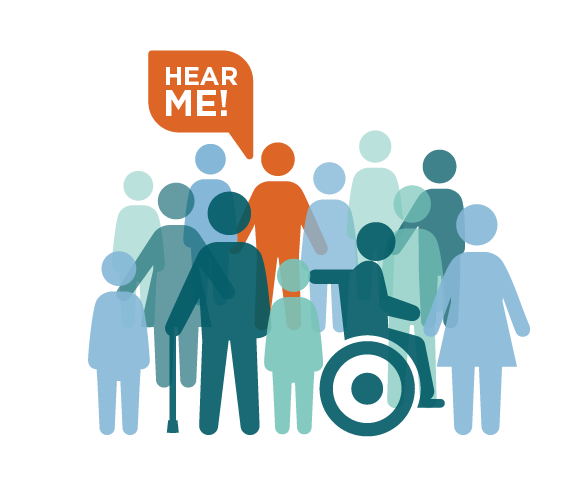 OSU RRTC Year 4 Project Summit (Virtual)Wednesday, November 10, 202112:00pm-3:00pm ESTAgendaZoom(https://osu.zoom.us/j/97481104972?pwd=ZnNEV1pnbkZaNmw1VnZKaEI1U0Mzdz09)Meeting ID: 974 8110 4972Password: RRTCPassword (Phone Only): 798821Welcome and Introductions...……………………………........12:00pm(Susan Havercamp)Ice Breaker Activity…………………………………………...12:05pm(Marc Tassé)Year Three Summary……………………………………….....12:30pmTwo-Minute Summary and Quick Q&AStudy 1: (Luc Lecavalier) Study 2: (Marc Tassé) Study 3: (Andrea Witwer)REEP/KT: (Paula Rabidoux) DEEP: (Braden Gertz, Christine Brown, and Andrew Buck)Project Timeline Visual: What Have We Accomplished to Date?(Susan Havercamp and Alexa Murray)Demonstration of Knowledge Translation (KT) Clear Language Guidelines…………………..……………….12:45pmPaper 9: Straight from the Horse’s Mouth: Increasing Self-Report in Mental Health Assessment in Individuals with Intellectual DisabilityPaper SummaryReview of Clear Language TemplateDEEP Feedback(Andrew Buck, Paper 9 Authors/REEP, DEEP) Break………………………………………….............................1:20pmKT Paper Connections (Knowledge Nuggets)…………………1:35pm(Gloria Krahn)Review of VisualDiscussion: What Concepts And Connections Should We Add?Looking to the Future: Building on RRTC Research…………1:50pm(Susan Havercamp, All)Small Breakout Groups………………………………………...2:05pm Group 1: Study 1D: Considerations in Accessible Measurement for Adults with More Profound ID(Katie Walton) (Notes: Andrew Buck)Group 2: Study 2: DM-ID:2 Validation Substudy: Psychiatric Interview Process and Review of Intake Screening(Marc Tassé) (Notes: Margaret Rosencrans)Group 3: Study 3: Clinical Practice/Treatment Guidelines (Andrea Witwer) (Notes: Chelsea Cobranchi)Group 4: Next Round of Funding: RRTC on Health Equity(Susan Havercamp and Gloria Krahn) (Notes: Alexa Murray)Report Out………………………………………………………2:30pmWhere Do We Go from Here?: Bridge to Year 4 Activities..........................................................2:45pm (Susan Havercamp, Marc Tassé, and Gloria Krahn) Adjourn….………………………………………………………3:00pm
https://go.osu.edu/rrtc(https://www.rrtcnisonger.org) 